Estado de Santa Catarina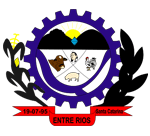 PREFEITURA MUNICIPAL DE ENTRE RIOSPortaria nº 420 de 04 de julho de 2022 CONCEDE FÉRIAS A PÚBLICA MUNICIPAL SUZANA TURATTI MOUREIRA, E DÁ OUTRAS PROVIDÊNCIAS.JOÃO MARIA ROQUE, Prefeito de Entre Rios, Estado de Santa Catarina, no uso de suas atribuições legais e em conformidade com a Lei Municipal nº 018/2007; eRESOLVE:Artigo 1º. Conceder férias a servidora Suzana Turatti Moureira, pelo prazo de 30 (trinta dias) dias, a iniciar em 04 de julho de 2022 a 02 de agosto de 2022.Retorno em 03 de agosto de 2022.Parágrafo único. As férias de que trata o artigo 1º  foi acrescidas de 1/3 a mais da remuneração no mês de junho de 2022.Artigo 2º. O período aquisitivo de férias compreende em 01 de fevereiro de 2021 a 31 de janeiro de 2022.Artigo 3º. Esta Portaria entrará em vigor na data de sua publicação.Artigo 4º. Revogam-se as disposições em contrário.Entre Rios/SC, em 04 de julho de 2022.JOÃO MARIA ROQUEPrefeito Municipal 